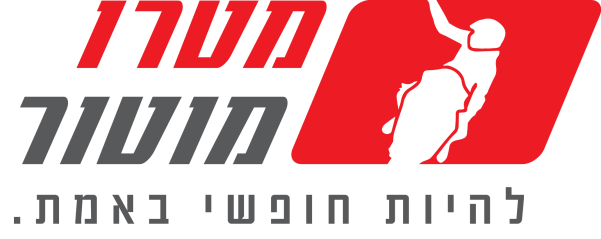 שנה חדשה, מחירים חדשים, דגמים חדשיםמטרו מציגה:מבצעי ספטמבר ועדכון מחיריםסאן יאנג JOYMAX – 250XI ב- 23,985 ₪ בלבדסאן יאנג JOYMAX 125 החדש, בתקן יורו 4 ו-ABS ב-20,985הקוואסאקי Versys-X 300 ב-37,985 ₪ בלבדימאהה MT03 במחיר מבצע של 36,985 ₪ בלבד מטרו מוטור יבואנית סאן יאנג ימאהה וקוואסאקי בישראל מעדכנת את מחירון ספטמבר ובמקביל מכריזה על מבצעי החודש. משפחת ה- MT  של ימאהה במחירים סופר אטרקטיביים: דגם ה- MT 10 של ימאהה, המהווה את גרסת הנייקד של ה-YZF-R1, במחיר חסר תקדים ומשתלם במיוחד – 89,985 (במקום 94,985 ₪) וגירסת ה- SP   , המקבילה ל-YZF-R1M, רק ב- 99,985 ₪ (במקום 109,985 ₪). ה- MT07  בכל גירסאותיו, במחיר של 57,985 (במקום 59,985 ₪) וגם האח הצעיר, ה- MT03  זוכה למחיר מדהים של 36,985 ₪ (במקום 39,985 ₪).בנוסף,  אופנוע הסופר ספורט של ימאהה- R3, מוצע כעת ב- 38,985 ₪ (במקום 41,985 ₪). בגזרת קוואסאקי, מחירו של אופנוע הבייבי אדוונצ'ר, הקוואסקי VERSYS 300 יעמוד על 37,985 ₪ (במקום 39,985 ₪ ). מחירו של הסופר נייקד הספורטיבי של קוואסקי ה- Z900 יעמוד על 67,985 ₪ במקום 69,985 ₪. בנוסף למבצעים, מעדכנת מטרו מחירים לדגמים המובילים  לקטנועים הפופולאריים של סאן יאנג: JOYMAX  - 250XI במחיר של 23,985 ₪, JOYMAX 300 XI ABS  ב- 26,485 ₪ ו- JOYMAX 125  החדש, עם מנוע בתקן יורו 4, ABS ומערכת Start&Stop ב- 20,985 ₪ בלבד.כמו כן, החל מהבוקר,  החלה מטרו בשיווק ה- YAMAHA YZF-R125 ABS במחיר של 27,985 ₪.ריכוזי מבצעי ספטמברעדכוני מחירון:JOYMAX -250 XI        23,985 ₪JOYMAX 300 XI ABS  26,485 ₪ WR250-R                  34,985 ₪ VOLCAN 650 (בז')     44,985 ₪ Z-900                       69,985 ₪ JOYMAX 125 ABS   20,985 ₪ דגםמחיר מבצעמחיר מחירוןMT-03 36,985 ₪39,985 ₪ 		VERSYS 30037,985 ₪39,985 ₪R338,985 ₪41,985 ₪MT-07 57,985 ₪59,985 ₪MT-07 TRACER 57,985 ₪59,985 ₪MT-07 TRACER / 35 KW57,985 ₪59,985 ₪ Z -900 67,985 ₪69,985 ₪ MT-09 TRACER74,985 ₪ 79,985 ₪ MT-1089,985 ₪94,985 ₪ MT-10 SP 99,985 ₪ 109,985 ₪ 